WEEK VAN 3 OKTOBER 2022Maandag 3 oktoberFacultatieve verlofdag Facultatieve verlofdag Dinsdag 4 oktoberBelgische witloofsoepZwitserse schijf - MosterdsausWortelstampot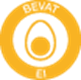 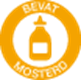 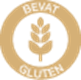 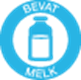 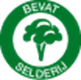 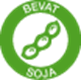 Donderdag 6 oktoberChampenoisesoepHongaarse goulashPilafrijst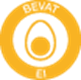 Vrijdag 7 oktoberBroccolisoepGentse waterzooiPeterseliekrieltjes